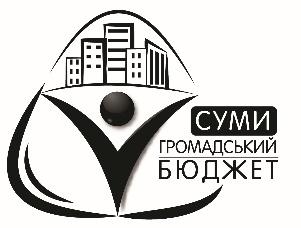 БЮДЖЕТ ПРОЕКТУ*«Безпечний двір – безпечне місто»НайменуванняЦіна за 1КількістьСумаБК-550-з-2-2U антивандальныйшкафнастенный827,41411 583,6Анкер розпірний 10x120 мм11,5956649,04POE коммутатор 16 портов ZTP-ZP10161173014164 220Smart IP видеорегистратор ZIP-NVR302-16S53551474 970Жесткий диск WesternDigitalPurple 3TB 64MB 5400rpm WD30PURZ 3.5 SATA III3748,751452 482,5Маршрутизатор MikrotikhAPLiteclassic (RB941-2nD)908,61412 720,4IP камера 2mp ZIP-2322EBR-P4462,528124 950Smart IP камера 4 mp ZIP-3614ER-PF283612,5140505 750Коробка распр. 100x10049,711688 351,28Одескабель КПП-ВП (100) 4х2х0,51 (м)918 480166 320Хомут пластиковий 4,7x300 мм 100 шт102,19505 109,5ПВС 3x1,5 провод22,624209 500,4Автомат 1Р 6А91,6282 564,8Колодка із заземленням 4 гн. Білий71,2514997,5Дюбель ударний гриб 6x60 мм 100 шт39,8501 990Дюбель швидкого монтажу для кабелю 10мм плоский 100 шт31,63752 372,25Дюбель-ялинка Ілєком D20 50 шт./уп. Білий25,7751 927,5Труба гофрована Фаберпласт 20 мм 50 м290,964212 220,32Монтаж камер20016833 600Монтаж шкафа300144 200Монтаж кабеля8,518 900160 650Монтаж ел. Частини шафи250143 500Настройка регистратора350144 900Настройка камер501688 400Настройка маршрутизатора150142 100Подключениесетевойкомутации45001463 000Всього, грн.1 439 029